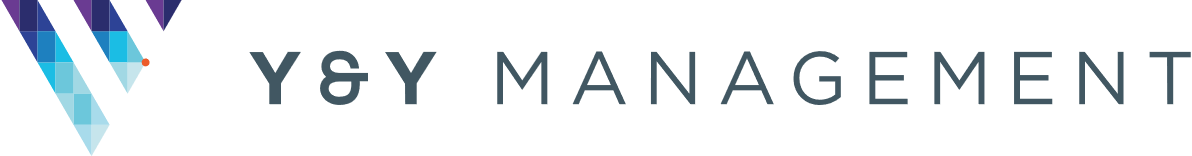 WEEKLY REPORT TO NOBEL HOUSEDate: Monday 17th January 2022Short summary from Aaron about what has happened this week, then report below:L5 Alarm System / Waking WatchNothing further to report. News from CAPITALThey are getting plans in place to begin ACM works shortly.Progress with Application to the BSFAll information has been provided to Homes England for pre-tender costs and full costs of works. The approval board meets every few weeks and we are in line to go for approval of costs on the 24th of this month. We are awaiting the outcome. Works can then progress in February on the ACM removal. Update on NHBC ClaimWe are aware 4QM have pursued the claim. On the 17th of January a response came in advising they are still reviewing the case and will come back in the next couple of weeks in relation to timescales.   Update on Hollybrook ClaimNothing further to report.ACTIONS for next weekWe continue to await the re-opening of the NON-ACM fund which was announced by the Secretary of State for Levelling Up Mr Gove. We await further details on this in due course. 